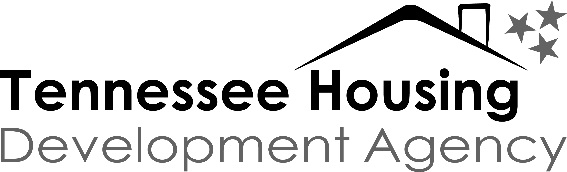 INSTRUCTIONS FOR SUBMITTINGTHTF COMPETITIVE GRANTS APPLICATION1.	Complete all pages of the application.  All applicants must submit one copy of their latest audit or audited financial statement through THDA’s Participant Information Management System (PIMS). If the audit period covered by the  financial audit or audited financial statement is more than 12 months prior to the due date of this application, a statement indicating the reason for the delay in obtaining an updated audit must be submitted along with 2020 unaudited financial statements that may include but are not limited to the balance sheet and profit and loss statements.All applicants must complete Attachment Two: Rental Housing Feasibility Worksheet.All applicants must submit a current Board Resolution approving submission of this application.  All applicants using supportive services toward the match requirement, submit the Supportive Services Calculation Worksheet.All applicants, if the project involves Low Income Housing Tax Credits, submit a copy of the Organizational Chart.All non-profit organizations must also complete Attachment One: Non-Profit Checklist and submit supporting documentation, including documentation to be uploaded to PIMS.2.	Answer all questions individually.  If not applicable to your program, please mark N/A.3.	Applications must be typed. 4.	The format of this application must not be altered.5. 	All attachments to the application must be appropriately labeled.6.	All applications must be uploaded to the EDT – Web Transfer Client System.  Email THTF@thda.org for access to the site. The organization name and the name, email address, and phone number of agency staff uploading the application will be needed for access to be provided.   7.           All applications must be uploaded to EDT as one pdf document.8.	Applications must be uploaded by 4:00 PM CDT, Thursday, June 17,  2021.FAXED OR E-MAILED APPLICATIONS WILL NOT BE ACCEPTED.APPLICATION FOR THE 2022 SUMMER ROUND COMPETITIVE GRANTS PROGRAM TENNESSEE HOUSING DEVELOPMENT AGENCYPART IApplicant InformationName: 														Mailing Address: 												              City: 						County: 						Zip Code: 		     Telephone #:	 						Applicant’s E-mail Address: 											Federal Tax Identification #: _____________________________	State Legislative District:	 House: 		  Senate: 				     Applicant Fiscal Year:     State 		    Federal	   Calendar			  Other  	 2.	Applicant Type	________	City or County	________	Non-profit Organization	________	Development District	________	Public Agency3.	Proposed Program Administrator	Name: 						   Title: _______________________________________Mailing Address: 													City: 		  Zip Code: 						Telephone #: 		  Fax #: 						Proposed Administrator’s E-mail Address: 							4.	Contact Person	If THDA has questions regarding this application, THDA should contact:	Name: ___________________________________  Title: ______________________________________Telephone #: ______________________________  E-Mail Address: ____________________________	5.	RENTAL Project TYPE:	Single Family	____________	Number of units	__________	Multi-Family 	____________	Number of units	__________City or County in which your project will be located: 							If a multi-county project, the number of units in each county: 						6.	Proposed Funding SourcesTOTAL THTF Competitive Grants FUNDS REQUESTED				THTF Competitive Grants Project Funds				THTF Competitive Grants Developer Fee	(Cannot exceed 7% of total THTF Grant Request)				Federal Funds (describe)				Local Government or Agency Funds (describe)				Other (describe)				TOTAL PROGRAM COST				7.	Audit or audited financial statementMUST BE INCLUDED BY ALL APPLICANTS:Copy of latest audit or audited financial statement (All Applicants must upload through PIMS)To the best of my knowledge, I certify that the information in this application is true and correct and that the document has been duly authorized by the governing body of the applicant. I will comply with the program rules and regulations if assistance is approved.  I also certify that I am aware that providing false information on the application can subject the individual signing such application to criminal sanction up to and including a Class B Felony.By signing this application for funds, I am also certifying that all documents required to be electronically uploaded to the THDA Participant Management Information System (PIMS) have been uploaded and that those documents reflect the most recent and complete documents available. All applications will be evaluated based on the supporting documents in the PIMS document repository as of the application deadline.Mayor, County Executive, Executive Director, or Chairman of the Board:Signature: 													Typed Name: 													Title: 		  Date: 								PART IIPROGRAM NARRATIVE Please describe your proposed project. What you are going to do?  (Please answer in 200 words or less and indicate whether the proposed project will be permanent or transitional housing)How will the grant funds be used?  (Please answer in 200 words or less)Where will the proposed project be located?   Include street address or addresses (if known), city and county.Who (what population or populations) will benefit from the proposed project?  How many households will be served from the proposed project?      Describe the source or sources and amount of matching funds. A 50% match of project development dollars is required.  Developer fees are not required to be matched. Indicate each match source and the value of match to be provided by each source.  Please attach additional sheet if necessary.List commitment letters included in the application for each source, if available.    Include any available commitment letters as attachments to this application.  Attach an implementation plan that includes a listing of the major tasks in the project, including when the project will begin and the expected timeframe for completion.Has the applicant applied for Low Income Housing Tax Credits?         If yes, please proceed to the questions below.What is the name of the development owner?What is the relationship of the applicant to the development owner?Please include a copy of the organizational chart.Have the tax credits already been awarded?   If yes, what is the amount of the award?If yes, what is the TN #?Who will be the administrator of the development phase of the proposed project?  Identify his/her relevant experience and training in administering housing programs.Indicate the length of time the applicant has been providing affordable housing or affordable housing related services in Tennessee.   Describe the applicant’s experience in providing affordable housing or affordable housing related services in Tennessee.Identify how long the applicant has been providing affordable housing and/or related services to the targeted population.Indicate all rental projects successfully developed or underway by the applicant.  Identify any projects funded by THDA and the THDA funding source.  Use additional sheets if necessary.Has the applicant selected the individuals or firms to provide architectural, construction management, and/or inspection services? If yes, identify his or her relevant experience and include a resume. Please provide resumes even if the THTF request is for acquisition only. Describe the procurement process used in the selection of architectural, construction management, and/or        inspection services. Have architectural plans been selected for the units?For new construction or rehabilitation projects, are universal design, visitability, or accessibility features included in the design?  If yes, identify those features. In addition to THDA’s Design Standards for New Construction or Rehabilitation as applicable, what property standards will apply to the completed units? For construction or rehabilitation projects, are energy conservation measures to be included in the design of the units?  If yes, identify those measures. Have housing units been identified for acquisition and/or rehabilitation, or have sites been identified for new construction? If yes, identify on a map.If housing units have been identified for acquisition and/or rehabilitation or new construction, attach documentation for purchase (sales contract or option) if available. If the property is already owned by the applicant, attach recorded warranty deed or deeds. If housing units have been identified for acquisition and/or rehabilitation, or if sites have been identified for new construction, attach descriptive data, including:  plans and specifications or work write-ups cost estimates PhotographsIf site control has not been secured, describe the applicant’s history of securing ownership control of the property type described in the program narrative section of this application over the last 5 years. Will the project be located in a rural or distressed county as described in the THTF 2022 Summer Round Competitive Grants Program Description, Section L?   If yes, indicate the county or counties where the project will be located.How will the applicant be involved with the following:Ongoing program administration? Ensuring the provisions of the compliance period? Property management? If the applicant will not be providing property management services, has the applicant selected the individuals or firms to provide property management services? If yes, identify the property manager’s relevant experience and include a resume. Please provide resumes even if the THTF request is for acquisition only. If the applicant will not be providing property management services, describe the procurement process used in the selection of property management services, if applicable. Explain the need for the proposed project.  (Please answer in 200 words or less)How is the proposed project innovative?How will potential program recipients be made aware of the proposed program?  If funded, what efforts will be made to provide outreach to minority and underserved populations? How will recipients of the proposed program be selected?What is the marketing and public relations plan to accentuate the achievements of the proposed project? What is the plan and timetable to keep the Communications Division of THDA involved in the success stories of the project?Will the project target a special needs population?  If yes, define the population to be served.Describe any support services that will be provided and attach firm support service commitment letters to the application if available.List support service commitment letters that are included with the application.If providing housing for individuals with physical, emotional, mental, or developmental disabilities, describe how the housing will met each of the qualities of settings eligible for reimbursement as described by the Centers for Medicare and Medicaid Services (See THTF 2022 Summer Round Competitive Grants Program Description, Section C -2 for a description of the requirements).Will the proposed  project set aside a percentage of units for:Youth transitioning from foster care?				Yes	NoIf yes – what percentage of units will be set aside?		_________Number of units to be set aside?					_________Ex-offenders?							Yes         NoIf yes – what percentage of units will be set aside?		_________Number of units to be set aside?					_________Homeless veterans?						Yes	NoIf yes – what percentage of units will be set aside?		_________Number of units to be set aside?					_________Will the proposed project set aside the following:25% of the units for households with incomes between 		Yes	No       0% - 30% AMI?Number of units to be set aside?					_________50% of the units for households with incomes between 		Yes	No0% - 50 % AMI?Number of units to be set aside?					_________If the project is providing housing for ex-offenders, please provide the following:Copy of policies and procedures guiding the operation of the program Description of screening and selection proceduresDocumentation confirming that necessary support services will be funded and providedCopy of the program’s application for tenancyDocumentation confirming that your agency is included on the Tennessee Department of Corrections list of approved transitional housing providers						 PART IIITHTF COMPETITIVE GRANTS SUMMARY FORMRENTAL UNITSNOTE:  Do not include THTF Developer Fees in these values.  PART IVCOMPETITIVE GRANTS PROJECT BUDGETPlease enter names and positions for each member of the Board of Directors.  Attach additional sheet if necessary.Board Member InformationCopy as necessary for all Board Members(NOTE:  Fillable form is available on PIMS website)To be completed by all Board Members of agency applying for THDA program funds [If applying for Low Income Housing Tax Credit Program, use Attachments 16 and 17 as provided in PIMS] Name of Agency: 											Name: 													  Occupation: 												Board Officer? 		Yes		No If yes, list position: 											Primary Expertise/Contribution to the Board: 								Length of Board Service: 										Date of Board Term Expiration: 										Home Address: 												Phone Number: 						Email Address: 	_______________________________________						--------------------------For Organizations Seeking CHDO Designation Only--------------------------Low-Income Rep to the Board? 		Yes 		No If Yes: 													Resident of low-income neighborhood:		 Yes		 No Elected representative of low-income neighborhood organization: 	Yes 		No Low-income resident with annual household income below 80% of Area Median Income:       Yes 	NoMatch SourceAmountGrant YearFunding SourceAddress# of UnitsComplete/ UnderwayYear Completed# of UnitsTHTF Funds
Per UnitOther Funds
Per UnitTotal Cost
Per UnitNew Construction$$$Acquisition$$$Rehabilitation$$$TOTAL$$$Funding SourceRental AcquisitionRental
RehabilitationRental New ConstructionDeveloper FeesTOTALTHTF FUNDS$$$$$Federal Funds$$$$$Other State Funds$$$$$Local Gov't or Agency Funds$$$$$First Mortgage Funds$$$$$Private Funds$$$$$Other (Describe)$$$$$TOTAL$$$$$BOARD MEMBER NAMEPOSITION (Chairman, Treasurer, Secretary, Board Member, Other)THTF COMPETITIVE GRANTS SCORING MATRIX – UP TO 100 POINTSTHTF COMPETITIVE GRANTS SCORING MATRIX – UP TO 100 POINTSTHTF COMPETITIVE GRANTS SCORING MATRIX – UP TO 100 POINTSTHTF COMPETITIVE GRANTS SCORING MATRIX – UP TO 100 POINTSPROGRAM DESIGNPROGRAM DESIGNPROGRAM DESIGNUP TO 35 POINTSThe program design is complete, adheres to program guidelines, all necessary components are identified in the application, and the program design demonstrates an effective use of THDA resources.The program design is complete, adheres to program guidelines, all necessary components are identified in the application, and the program design demonstrates an effective use of THDA resources.The program design is complete, adheres to program guidelines, all necessary components are identified in the application, and the program design demonstrates an effective use of THDA resources.The program design is complete, adheres to program guidelines, all necessary components are identified in the application, and the program design demonstrates an effective use of THDA resources.Site Control – Up to 3 pointsThe Applicant owns the property on which the proposed housing will be developed.3 PointsSite Control – Up to 3 pointsThe Applicant has an option or contract to purchase the property on which the proposed housing will be developed. 2 PointsSite Control – Up to 3 pointsThe Applicant demonstrates a consistent and successful history of securing ownership control of property over the past five years prior to the Application Due Date that is either:  (1) at least double the number of single family units proposed in the application or (2) if multifamily housing, at least double the number of multifamily sites proposed for acquisition in the application. 1 PointThe project is physically, administratively, and financially feasible with sufficient revenue for the on-going operation of the housing during the compliance period – Up to 10 pointsThe Project operating revenue supports operating expenses and expected cash flow is positive.If applicable, the project will support debt.The physical unit design is appropriate for the target population such that all individuals, including those with physical disabilities, have full access to all common areas and amenities in the unit.  Up to 10 pointsFeasibility Worksheet – Up to 5 pointsThe project feasibility worksheet is complete, correct and demonstrates the need for THTF Funds.  ---Deduction if no explanation for operating expenses exceeding 50 % of total annual income. (-2 points)---Possible deduction if expenses are extremely high or low.      (up to -2 points)Up to 5 pointsRent Reasonableness – Up to 8 pointsRents are affordable and are in accordance with program guidelines, such that households targeted by the application will not pay more than 30% of their income on rent and utilities.  If Rental assistance is provided, the tenant portion of rent is equal to or less than 30 % of the tenant’s gross monthly of income.Up to 8 pointsUniversal Design, New Construction – Up to 2 pointsThe unit includes universal design features associated with each unit. THDA will award points for the characteristics noted below. 1 point (1-4 features) 2 points (5 or more features)One entrance door that is on an accessible route served by a ramp or no-step entrance and which also has a 36” door.All interior doors have a minimum of 32 inches of clear passage space except closets of less than 15 square feet. All hallways have a clear passage of at least 36 inches, is level with ramped or beveled changes at each threshold.Each electrical panel, breaker box, light switch or thermostat is no higher than 48 inches above the floor.Each electrical plug or receptacle is at least 15” above the floor.Minimum 5’ x 5’ level clear space inside and outside entry door. Broad blocking in walls around each toilet, tub and shower for future placement of grab bars.Full-extension, pull-out drawers, shelves and racks in base cabinets in kitchen. Front mounted controls on all appliances. Lever door handles on all doors.Loop handle pulls on drawers and cabinet doors. Up to 2 pointsSupport Services – Up to 2 pointsThe application includes firm commitments demonstrating that a range of support services will be available for individuals with disabilities, youth transitioning out of foster care, and ex-offenders. Services are available at the choice of the applicant. Firm commitments for services provided to other populations may receive points under Innovation.Up to 2 pointsCMS Quality of Settings Standards– For projects targeting individuals with disabilities, the proposed housing meets the goals of the Final Rule for the qualities of settings that are eligible for reimbursement under the Medicaid home and community-based services that have been established by the Centers for Medicare and Medicaid Services (CMS) on January 16, 2014.Possible point  deductions if qualities of settlings are not metMatching Funds – Up to 5 pointsMatching Funds – Up to 5 pointsFirm commitments for at least 50% of requested development dollars are included in the application.  Eligible match sources may include:Grants from other agencies;Federal sources, such as the CDBG program or   USDA Rural Development; Contributions by local church groups or local agencies;Contributions by individuals;Bank loans;A funding pool established by a local lender for the Applicant;Value of support services for special needs populations; Value of property already owned by the applicant   upon which the proposed housing will be rehabilitated or constructedHOME grants from local jurisdictions**NOTE: Other THDA program funds, including federal sources such as HOME funds and in kind donations, services or labor are not eligible sources of matching funds. Up to 5 pointsAPPLICANT CAPACITYAPPLICANT CAPACITYAPPLICANT CAPACITYUP TO 35 POINTSThe Applicant demonstrates sufficient capacity to carry out the proposed project and to manage the rental housing through the compliance period.  The Applicant demonstrates sufficient capacity to carry out the proposed project and to manage the rental housing through the compliance period.  The Applicant demonstrates sufficient capacity to carry out the proposed project and to manage the rental housing through the compliance period.  The Applicant demonstrates sufficient capacity to carry out the proposed project and to manage the rental housing through the compliance period.  Housing Experience with Targeted Population– Up to 12 pointsThe Applicant has at least 2 years successful experience in providing housing or housing related services in TN. The experience of staff and/or contracted consultants may be considered after the applicant has met the two year requirement.Up to 12 pointsRental Housing Management Experience – Up to 12 pointsThe Applicant, including its staff or a contracted, third party property management entity, have a demonstrated capacity to manage rental housing. Up to 12 pointsFinancial Capacity of the Applicant – Up to 11 pointsThe Applicant’s financial statements demonstrate that the Applicant has a strong financial health, including, but not limited to, a diverse source of revenues, unrestricted cash resources to support the property’s operation if project income is insufficient to meet project expenses. The Applicant’s financial audit does not demonstrate material exceptions or concerns about management and operations. Up to 11 pointsPast Performance – Up to 8 points deductionApplicants with past experience as a recipient of funds under THDA’s Competitive Grants Program or other THDA Programs , may receive point deductions based on the Applicant’s past failure to:Draw funds timely and according to instructions.Complete the project in a timely manner.Operate the rental housing in accordance THDA guidelines Respond timely to resident concerns or complaints, contractor concerns or complaints, and THDA requests for information and/ or client stories.Up to 2 points deduction for each concernNEEDNEEDNEEDUP TO 20 POINTSThe applicant proposes housing targeted toward extremely low or very low-income households, a specialized population, housing that will meet a larger community need, or housing in an area that has not received Competitive Grants funding since March 1, 2017.  (*Note - up to 4 income points possible if units are set aside for 30 % AMI & 50% AMI households)The applicant proposes housing targeted toward extremely low or very low-income households, a specialized population, housing that will meet a larger community need, or housing in an area that has not received Competitive Grants funding since March 1, 2017.  (*Note - up to 4 income points possible if units are set aside for 30 % AMI & 50% AMI households)The applicant proposes housing targeted toward extremely low or very low-income households, a specialized population, housing that will meet a larger community need, or housing in an area that has not received Competitive Grants funding since March 1, 2017.  (*Note - up to 4 income points possible if units are set aside for 30 % AMI & 50% AMI households)The applicant proposes housing targeted toward extremely low or very low-income households, a specialized population, housing that will meet a larger community need, or housing in an area that has not received Competitive Grants funding since March 1, 2017.  (*Note - up to 4 income points possible if units are set aside for 30 % AMI & 50% AMI households)25% Set Aside for Incomes at or below at 30% AMI – 3 points25% Set Aside for Incomes at or below at 30% AMI – 3 pointsThe applicant has elected to set aside 25% of the units for households with incomes at 30% AMI or less3 points50% Set Aside for Incomes at or below at 50% AMI – 1 point.50% Set Aside for Incomes at or below at 50% AMI – 1 point.The applicant has elected to set aside 50% of the units for households with incomes at 50% AMI or less1 point100% Set Aside for Incomes at or below at 80% AMI – 0 points.100% Set Aside for Incomes at or below at 80% AMI – 0 points.The applicant has elected to set aside 100% of the units for households with incomes at 80% AMI or less0 points% Set Aside for Youth Transitioning Out of Foster Care – Up to 7 points% Set Aside for Youth Transitioning Out of Foster Care – Up to 7 pointsThe applicant has elected to set aside a percentage (%) of the units for Youth Transitioning Out of Foster. Points in this category are proportional to the number of units set aside if less than 10 units are set aside.Up to 7 points% Set Aside for Ex-offenders – Up to 7 points% Set Aside for Ex-offenders – Up to 7 pointsThe applicant has elected to set aside a percentage (%) of the units for Ex-offenders. Points in this category are proportional to the number of units set aside if less than 10 units are set aside.Up to 7 points% Set-Aside for Homeless Vets – Up to 4 points% Set-Aside for Homeless Vets – Up to 4 pointsThe applicant has elected to set aside a percentage (%) of the units for Homeless Veterans. Points in this category are proportional to the number of units set aside if less than 10 units are set aside.Up to 4 pointsLarger Community Need including but not limited to Blight Removal – Up to 2 pointsLarger Community Need including but not limited to Blight Removal – Up to 2 pointsThe Applicants’ project meets a larger community need beyond the housing being provided for the targeted population such as: (1) The project is removing major blight or (2) The project ties into a larger community effort outside the specific project scope.2 points Prior Funding or Distressed County – Up to 5 points Prior Funding or Distressed County – Up to 5 pointsAn Applicant may receive points if the THTF Competitive Grants Program has not awarded funding in the proposed county where the housing will be located since March 1, 2017 or the project is located in one of the designated distressed counties as described in the THTF 2022 Summer Round Competitive Grants Program Description.  5 pointsRural Counties  – Up to 5 pointsRural Counties  – Up to 5 pointsThe project is located in one of the designated rural counties  as described in the THTF 2022 Summer Round Competitive Grants Program Description,5 pointsInnovation Innovation Innovation UP TO 7 points The proposal demonstrates a creative approach to the provision of affordable housing.The proposal demonstrates a creative approach to the provision of affordable housing.The proposal demonstrates a creative approach to the provision of affordable housing.Creative approach to provision of Affordable Housing – Up to 10 pointsCreative approach to provision of Affordable Housing – Up to 10 pointsThe Applicant demonstrates a creative approach to affordable housing for low, very low or extremely low income households through:   unique partnerships;a variety of funding sources; use of alternative energy sources or energy conservation measures; inclusion of universal design features in housing to be rehabilitated;visitability design elements in housing to be rehabilitated;the provision of housing for individuals who are homeless through a housing first approach and/or;other innovative means to address housing needs.Up to 7 points